 ALLEGATO ADOMANDA DI PARTECIPAZIONEINDAGINE DI MERCATO ESPLORATIVA NON VINCOLANTE Il/I sottoscritto/i………………………………………, nato/i il ………………. a………………, e residente in ……………………………………………via/c.so/p.zza ……………………………ai sensi degli arti 46 e 47 del D.P.R. del 28 dicembre 2000, n. 445, consapevole/i delle responsabilità penali derivanti da dichiarazioni mendaci, falsità negli atti, uso di atti falsiDICHIARA/NOdi partecipare per:proprio conto;conto di altre persone fisiche (a tal fine, oltre alla presente dichiarazione, riferita al appresentato, si allega alla presente la procura speciale originale con firma autenticata);conto di Ditta Individuale / Società / Ente / Associazione / Fondazione, con sede in ……………………………………………..........................Via/C.so/P.zza……….………C.F./P.I……………………………..in qualità di……………….munito dei prescritti poteri di rappresentanza (a tal fine si allegano alla presente i documenti comprovanti la rappresentanza legale, nonché la volontà del rappresentato di partecipare alla gara per l’assegnazione in concessione del bene; per le ditte individuali/società si allega, altresì, copia della C.C.I.A.A.);di essere edotto/i e di accettare integralmente le condizioni di cui all’avviso di indagine di mercato esplorativa non vincolante prot. n. PG/I000443/2023 del 20/12/2023;di proporre, per le finalità dell’avviso di indagine di cui alla precedente lett. b), l’immobile sito in ........................ ... Via/C.so/P.zza ............................................. n. ......, identificato al NCEU al foglio ......................., mapp. ......... ;di essere proprietario dell’immobile proposto alla precedente lettera c) o di avere comunque la disponibilità, giuridica e materiale, per concedere in locazione e/o in vendita il bene;che la destinazione urbanistica dell’immobile/i proposto/i è compatibile con l’uso previsto dal presente avviso di indagine esplorativa;di allegare alla presente domanda di partecipazione tutta la documentazione tecnica richiesta al punto 3 del paragrafo MODALITÀ DI PRESENTAZIONE DELLE OFFERTE dell’avviso di indagine di mercato;di eleggere il proprio domicilio per tutta la durata della presente procedura in …………, Via/C.so/P.zza…………………………………...n… …;di volere ricevere le comunicazioni inerenti alla presente procedura all’indirizzo pec ……………………………di essere consapevole che l’indagine esperita riveste solo carattere di analisi preliminare, finalizzata all'individuazione sul mercato immobiliare privato, di un immobile idoneo all'uso di sede della SSIP.Le proposte che perverranno non vincoleranno in alcun modo la Stazione Sperimentale per l’Industria delle Pelli e delle materie concianti.Allega alla presente copia fotostatica di un proprio documento di riconoscimento in corso di validità.Ai sensi dell’informativa di cui all’art. 13 del regolamento (UE) 2016/679, si autorizza al trattamento dei dati personali.Luogo, data	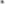 ____________________IL/I DICHIARANTE/I             _________________________